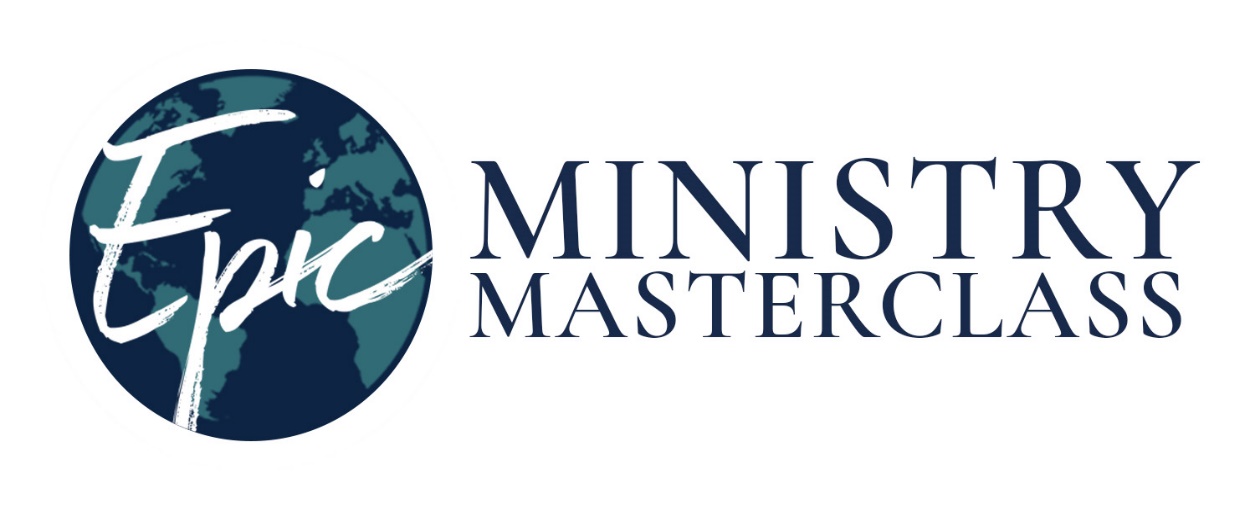 Preparation to Serve,               Preparation to LEadYear 1Trimester 1Nights        Hours    Total	Bible Study Helps	1	2		Week 1. Bible Study ToolsLeadership 101: The Making of a Leader	4 	8Week 1. The Nature of Leadership  			Week 2. Calling and Preparation of Leaders			Week 3. Leadership Practices and Styles			Week 4. Becoming a Transformational Servant Leader  Developing the Leader within You	3	6Week 1. The Spiritual Life of a Christian LeaderWeek 2. Disciplines of a Spiritual LeaderWeek 3. Tests all Christian Leaders will face The Local Church 	4	8Week 1. Mission and Purpose of the ChurchWeek 2. Church Leadership: The Five-fold Ministry GiftsWeek 3. Church Leaders:  Bishops - Elders - DeaconsWeek 4. Local Church Ministries 	24Trimester 2Leadership 102: The Function of Leadership	3	6Week 1. Christ, our Anointed Leader  			Week 2. Called, Anointed and Appointed Church Leaders			Week 3. When Church Leaders Face Spiritual WarfareThe Gifts and Ministries of the Holy Spirit	3	6Week 1. Deity and Person of the Holy SpiritWeek 2. Fruit of the Spirit in the Life of a LeaderWeek 3. The Gifts of the Holy Spirit and their OperationsServing in the local Church	3	6Week 1.  The Motivational Gifts and their OperationsWeek 2. God's Stewardship Plan for ManWeek 3. Your Gifts and Talents AssessmentAdvancing God’s Kingdom	3	6	Week 1. Principles of Personal EvangelismWeek 2.  The Art of Discipleship MakingWeek 3.  Community Service and Evangelism: What Works Today?	24Trimester 3Nights    Hours    TotalLeadership 103: Pastoral Epistles Strategies When Leading Church	5	10Week 1. Instructions for Leadership (1Timothy, Chapters 1-3)Week 2. Advice about Ministry (1Timothy, Chapters 4- 6)Week 3. Persevere in Difficult Times (2 Timothy, Chapters 1-2)Week 4. An Approved Workman (2 Timothy, Chapters 3-4)Week 5.  Qualification for Congregational Leaders (Titus 1-3)History of the NT Church	4	  8	Week 1. The Apostolic Church, 30-100 A.D. Week 2. The Persecuted and Imperial Church, 100–476 A.D.Week 3. The Medieval and Reformed Church, 476-1684 A.D.Week 4. The Modern to the Present Time, 1684-2019Biblical Typology	3	  6		Week 1. Biblical Typology: IntroductionWeek 2. Understanding Biblical Types, Symbols and MetaphorsWeek 3. Old Testament Concealed/New Testament Revealed 	24Year 2Trimester 1Nights    Hours    TotalLeadership 104: Developing Practical Ministry Skills	5	10Week 1. Marks of a Healthy ChurchWeek 2. Skills Required for Today’s Church LeadersWeek 3. Church Praise and Worship Strategies	Week 4. Relevant Peaching and Teaching Week 5. Church Benevolence Ministry AdministrationThe 21st Century Church	4	 8	Week 1. Being the Church for All Generations 	Week 2. Marketing the Church using Social MediaWeek 3. Turning Attenders into Committed MembersWeek 4. Cultivating a Positive Church CultureThe Kingdom, the Church, and the Marketplace	3	6Week 1. Jesus and the MarketplaceWeek 2. Christians in the MarketplaceWeek 3. Marketplace Ministries	24Trimester 2Nights	     Hours   	TotalLeadership 105: Preaching and Teaching to Change Lives	6 	12Week 1. Introduction to Biblical Hermeneutics  Week 2. Introduction to Biblical Homiletics Week 3. Developing a Teaching Outline Week 4. Developing a Preaching Outline Week 5. Student Teaching Practicum Week 6. Student Preaching Practicum2. The Life and Work of a Christian Minister 	6	12Week 1. The Christian MinisterWeek 2. Life and Responsibilities of the MinisterWeek 3. The Minister's CredentialsWeek 4. Ministerial Code of EthicsWeek 5. Performing Sacerdotal Duties (1)Week 6. Performing Sacerdotal Duties (2)	24Trimester 3     	   Nights    Hours   TotalLeadership 106: Leading an Managing NonprofitOrganizations and Churches 	4		8	Week 1. Understanding Non-profit OrganizationsWeek 2. Church Administration: Plans, Polices and ApproachesWeek 3. Keys for Identifying, Developing and Retaining VolunteersWeek 4. How to Resolve and Prevent ConflictLeading Church Fellowship Ministries 	4 	   8	Week 1. Home Bible FellowshipsWeek 2. Men’s and Women’s Ministries Week 3. Youth and Young Adult MinistriesWeek 4. Adult Culture FellowshipsEvangelism: Equipping World-Changing Disciples	4		8	Week 1. Developing a Church Missional and Evangelism StrategiesWeek 2. Recruiting, Training and Equipping your TeamWeek 3. Missions and Evangelism ResourcesWeek 4. Leading and Organizing Outreach Programs					24